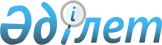 Об определении мест для размещения агитационных печатных материалов
					
			Утративший силу
			
			
		
					Постановление Казалинского районного акимата Кызылординской области от 11 сентября 2014 года N 340. Зарегистрировано Департаментом юстиции Кызылординской области 21 октября 2014 года N 4775. Утратило силу постановлением Казалинского районного акимата Кызылординской области от 04 марта 2015 года N 51      Сноска. Утратило силу постановлением Казалинского районного акимата Кызылординской области от 04.03.2015 N 51 (вводится в действие со дня первого официального опубликования).

      В соответствии с Конституционным законом Республики Казахстан от 28 сентября 1995 года "О выборах в Республике Казахстан" акимат Казалинского района ПОСТАНОВЛЯЕТ:

      1.  Совместно с Казалинской районной избирательной комиссией определить места для размещения агитационных печатных материалов для всех кандидатов, согласно приложению.
      2.  Контроль за исполнением настоящего постановления возложить на заместителя акима Казалинского района Г. Баймишева.
      3.  Настоящее постановление вводится в действие по истечении десяти календарных дней первого официального опубликования.


 Места для размещения агитационных печатных материалов для всех кандидатов
					© 2012. РГП на ПХВ «Институт законодательства и правовой информации Республики Казахстан» Министерства юстиции Республики Казахстан
				
      Исполняющий обязанности

      акима района

Г.Баймишев

      "СОГЛАСОВАНО"

      Председатель Казалинский

      районный избирательной

      комиссии Ж.Жалгасбай__________

      "11" сентябрь 2014 год
Приложение к постановлению
акимата Казалинского района от
"11" сентября 2014 года № 340№

Название населенных пунктов

Место расположения

1

Поселок Айтеке би 

Стенд или щит перед поселковым клубом, расположенный на улице Айтеке би дом № 52

2

Город Казалинск 

Стенд или щит перед городским Домом культуры, расположенный на улице У.Туктибаева, дом №43 А 

3

Село Аксуат сельского округа Майлыбас 

Стенд или щит возле сельского клуба, расположенный на улице Аманкелди, дом № 21

4

Село Байхожа сельского округа Майлыбас 

Стенд или щит возле основного школа №258 расположенный на улице Байкожа дом №27 

5

Село Майлыбас Сельского округа Майлыбас 

Стенд или щит возле начальная школа расположенный на улице Майлыбас дом №8

6

Село Уркендеу сельского округа Уркендеу 

Стенд или щит возле сельского клуба, расположенный на улице Коркыт ата, дом № 23 

7

Село Абай сельского округа Сарыколь 

Стенд или щит возле сельского клуба, расположенный на улице Абая Кунанбаева дом №48

8

Село Жанкожа батыр сельского округа Арыкбалык 

Стенд или щит возле сельского Дома культуры расположенный, на улице Айтеке би дом, №33

9

Село Кожабакы сельского округа Аранды 

Стенд или щит возле сельского Дома культуры расположенный на улице Темирбай Емешулы дом №28 

10

Село Аранды сельского округа Аранды 

Стенд или щит возле сельского клуба, расположенный на улице Отжан Нурымбетулы, дом № 3

11

Село Бекарыстан би сельского округа Майдаколь 

Стенд или щит возле сельского Дома культуры расположенный на улице Елеш Тлеубаева дом №19 

12

Село Бозколь сельского округа Бозколь 

Стенд или щит возле остановки по улице Кожали Утепбергенова 

13

Село Жалантос батыр сельского округа Карашенгель 

Стенд или щит возле сельского клуба расположенный на улице Абдираман Тилеубаева дом № 3

14

Село Урмаш Туктибаев сельского округа Алга 

Стенд или щит возле сельского клуба расположенный на улице Урмаш Туктибаева дом № 12.

15

Село Актан батыр сельского округа Коларык 

Стенд или щит возле сельского клуба расположенный на улице Айтеке би дом № 52.

16

Село Басыкара сельского округа Басыкара 

Стенд или щит возле торгового центра по улице Мира 

17

Село Кашакбай Примов сельского округа Кумжиек 

Стенд или щит возле сельского клуба расположенный на улице Гани Муратбаева дом №37 А.

18

Село Тапа сельского округа Кумжиек 

Стенд или щит возле медицинского пункта расположенный на улице Тапа дом №23

19

Село Каукей сельского округа Кызылкум 

Стенд или щит возле сельского клуба расположенный на улице Гани Муратбаева дом без номера.

20

Село Ажар сельского округа Кызылкум 

Стенд или щит возле основного школа №146 расположенный на улице Ажар дом без номера 

21

Село Гани Муратбаев сельского округа Гани Муратбаева 

Стенд или щит возле сельского Дома культуры расположенный на улице Гани Муратбаева дом №7

22

Село Майдаколь сельского округа Акжона 

Стенд или щит возле сельского клуба расположенный на улице Орталык дом №29 А.

23

Село Бирлик сельского округа Бирлик 

Стенд или щит возле сельского клуба расположенный на улице Тауелсиздик дом №45

24

Село Шакен сельского округа Шакен 

Стенд или щит возле сельского клуба расположенный на улице Шакен дом без номера

25

Село Сарбулак сельского округа Сарбулак 

Стенд или щит возле сельского клуба расположенный на улице Сарыбулак дом № 61

26

Село Тасарык сельского округа Тасарык 

Стенд или щит возле сельского клуба расположенный на улице Тасарык дом № 32

27

Село Лакалы сельского округа Тасарык 

Стенд или щит возле сельского клуба расположенный на улице Лакалы би дом №52

